Click to see NW London Dermatology Referral PathwaysAll referrals must comply with the NW London referral guidelines referrals that do not meet the guidelines will be returnedPLEASE INCLUDE A PHOTOGRAPH WITH THE REFERRALExclusion CriteriaThis service is NOT for acutely ill patients or suspected skin cancerIf you suspect this may be urgent (erythrodemic, systemically unwell, severe blistering, mucosal involvement please send your patient to A&EFor benign skin lesions please use NWL PPWT referral  https://www.hounslowccg.nhs.uk/media/145967/2-BenignSkinLesions-PPwT-Primary-Care-Form-V6.doc						X CCG referral pathway:			Each CCG to personalise						Chosen provider:				Each CCG to personaliseNamed clinician (if indicated):Patient:Patient:Patient:Patient:Patient:Referrer:Referrer:Referrer:Name<Patient Name><Patient Name><Patient Name><Patient Name>NameName<Your Name>NHS Number<NHS number><NHS number><NHS number><NHS number>GMC numberGMC numberDoB<Date of Birth><Date of Birth><Date of Birth><Date of Birth>Practice codePractice code<Organisation Details>Patient’s Address<Patient Address><Patient Address><Patient Address><Patient Address>Practice AddressPractice Address<Organisation Address>Home ‘phoneMobile ‘phone<Patient Contact Details><Patient Contact Details><Patient Contact Details><Patient Contact Details><Patient Contact Details><Patient Contact Details><Patient Contact Details><Patient Contact Details>Practice NumberPractice Number<Organisation Details>Work ‘phone<Patient Contact Details><Patient Contact Details><Patient Contact Details><Patient Contact Details>Practice FaxPractice Fax<Organisation Details>Email address<Patient Contact Details><Patient Contact Details><Patient Contact Details><Patient Contact Details>Practice EmailPractice Email     @nhs.netGender<Gender><Gender><Gender><Gender>CCG and codeCCG and codeEthnicity: <Ethnicity><Ethnicity><Ethnicity><Ethnicity>Date of ReferralDate of Referral<Today's date>Assistance:Assistance:Assistance:Assistance:Assistance:Assistance:Assistance:Assistance:Interpreter Required Yes 	No Interpreter Required Yes 	No Interpreter Required Yes 	No If yes, main spoken language is <Main spoken language>If yes, main spoken language is <Main spoken language>If yes, main spoken language is <Main spoken language>Need for advocate/carer present? Yes     No Need for advocate/carer present? Yes     No Wheelchair user?      Yes  No Wheelchair user?      Yes  No Wheelchair user?      Yes  No Wheelchair user?      Yes  No Wheelchair user?      Yes  No Assistance with booking required? Yes    No Assistance with booking required? Yes    No Assistance with booking required? Yes    No Transport required?  Yes  No Transport required?  Yes  No Transport required?  Yes  No Transport required?  Yes  No Transport required?  Yes  No Reason for referral – Please tick: 						(1 reason/pathway per referral) Reason for referral – Please tick: 						(1 reason/pathway per referral) Reason for referral – Please tick: 						(1 reason/pathway per referral) Reason for referral – Please tick: 						(1 reason/pathway per referral) Reason for referral – Please tick: 						(1 reason/pathway per referral) Reason for referral – Please tick: 						(1 reason/pathway per referral) Reason for referral – Please tick: 						(1 reason/pathway per referral) Reason for referral – Please tick: 						(1 reason/pathway per referral) SECTION 1 General Dermatology (non-lesion) – PLEASE PROVIDE PHOTOGRAPHSSECTION 1 General Dermatology (non-lesion) – PLEASE PROVIDE PHOTOGRAPHSSECTION 1 General Dermatology (non-lesion) – PLEASE PROVIDE PHOTOGRAPHSSECTION 1 General Dermatology (non-lesion) – PLEASE PROVIDE PHOTOGRAPHSSECTION 1 General Dermatology (non-lesion) – PLEASE PROVIDE PHOTOGRAPHSSECTION 2Lesional DermatologyPLEASE PROVIDE PHOTOGRAPHSSECTION 2Lesional DermatologyPLEASE PROVIDE PHOTOGRAPHSSECTION 2Lesional DermatologyPLEASE PROVIDE PHOTOGRAPHSSECTION 1 General Dermatology (non-lesion) – PLEASE PROVIDE PHOTOGRAPHSSECTION 1 General Dermatology (non-lesion) – PLEASE PROVIDE PHOTOGRAPHSSECTION 1 General Dermatology (non-lesion) – PLEASE PROVIDE PHOTOGRAPHSSECTION 1 General Dermatology (non-lesion) – PLEASE PROVIDE PHOTOGRAPHSSECTION 1 General Dermatology (non-lesion) – PLEASE PROVIDE PHOTOGRAPHS A single Lesion A single Lesion A general skin check  (Go to section 3)Site: Duration: Site: Duration: Site: Duration: Site: Duration: Site: Duration: Lesion 1Site: Duration:Lesion 1Site: Duration:Lesion 2Site: Duration:Symptom:  Pain Burning  ItchySoreSymptom:  Pain Burning  ItchySoreSystematic Symptoms:  Joint Pain Fever Sore Throat  Other:  Systematic Symptoms:  Joint Pain Fever Sore Throat  Other:  Systematic Symptoms:  Joint Pain Fever Sore Throat  Other:  Changing:  Colour Shape Size Inflamed BleedingUlcerated Changing:  Colour Shape Size Inflamed BleedingUlcerated Changing:  Colour Shape Size Inflamed BleedingUlceratedAppearance:  Colour Flat  RaisedVesicles  Pustules  ScalyUlcerated Appearance:  Colour Flat  RaisedVesicles  Pustules  ScalyUlcerated History:  Skin Disease Eczema  Asthma  Hayfever  Psoriasis  Other: History:  Skin Disease Eczema  Asthma  Hayfever  Psoriasis  Other: History:  Skin Disease Eczema  Asthma  Hayfever  Psoriasis  Other: Provisional Diagnosis Melanoma  SCC BCC Other: Provisional Diagnosis Melanoma  SCC BCC Other: SECTION 3SECTION 3SECTION 3SECTION 3SECTION 3SECTION 3SECTION 3SECTION 3Risk Factors – Tick all that apply Sun Damage  Previous Skin Cancer Immunosuppression  > 100 moles  Family History of Skin Cancer  Excessive Sun ExposureRisk Factors – Tick all that apply Sun Damage  Previous Skin Cancer Immunosuppression  > 100 moles  Family History of Skin Cancer  Excessive Sun ExposureRisk Factors – Tick all that apply Sun Damage  Previous Skin Cancer Immunosuppression  > 100 moles  Family History of Skin Cancer  Excessive Sun ExposureRisk Factors – Tick all that apply Sun Damage  Previous Skin Cancer Immunosuppression  > 100 moles  Family History of Skin Cancer  Excessive Sun ExposureRisk Factors – Tick all that apply Sun Damage  Previous Skin Cancer Immunosuppression  > 100 moles  Family History of Skin Cancer  Excessive Sun ExposureRisk Factors – Tick all that apply Sun Damage  Previous Skin Cancer Immunosuppression  > 100 moles  Family History of Skin Cancer  Excessive Sun ExposureRisk Factors – Tick all that apply Sun Damage  Previous Skin Cancer Immunosuppression  > 100 moles  Family History of Skin Cancer  Excessive Sun ExposureRisk Factors – Tick all that apply Sun Damage  Previous Skin Cancer Immunosuppression  > 100 moles  Family History of Skin Cancer  Excessive Sun ExposureAdditional Questions:Additional Questions:Additional Questions:Additional Questions:Treatment given:Treatment given:Treatment given:Treatment given: Blood Bourne viruses  On Blood Thinners Pacemaker/Cardiac Device  Pregnant  Breast Feeding Blood Bourne viruses  On Blood Thinners Pacemaker/Cardiac Device  Pregnant  Breast Feeding Blood Bourne viruses  On Blood Thinners Pacemaker/Cardiac Device  Pregnant  Breast Feeding Blood Bourne viruses  On Blood Thinners Pacemaker/Cardiac Device  Pregnant  Breast FeedingBody map – Mark with an X:Body map – Mark with an X:Body map – Mark with an X:Body map – Mark with an X:Body map – Mark with an X:Body map – Mark with an X:Body map – Mark with an X:Body map – Mark with an X: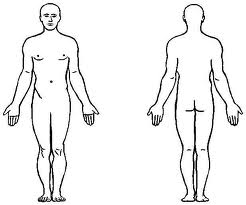 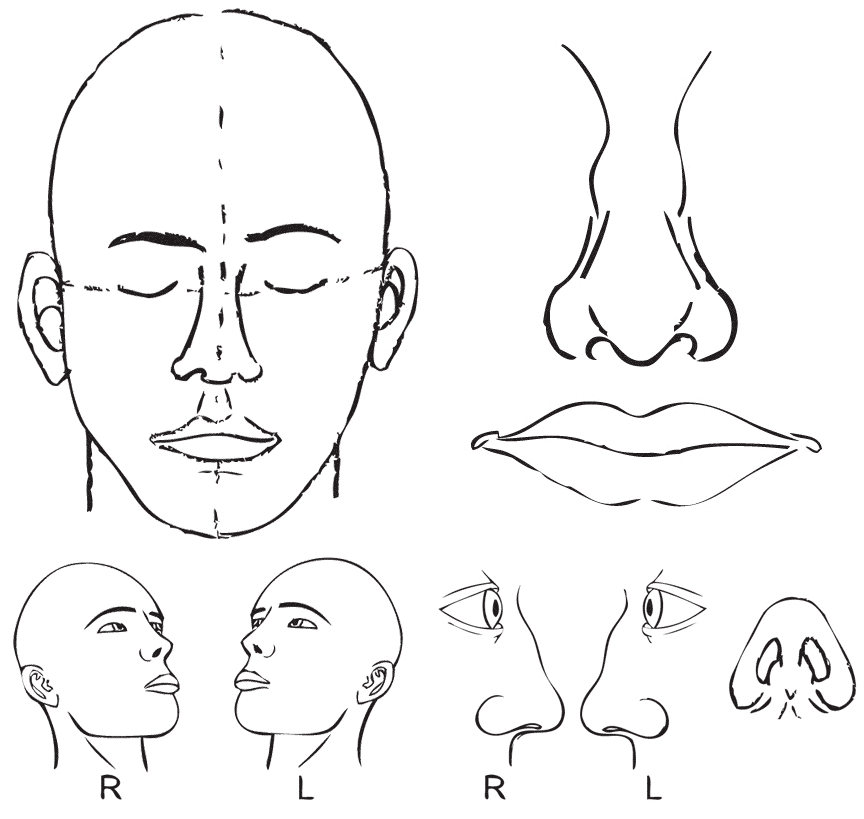 Any other clinical information:Any other clinical information:Any other clinical information:Any other clinical information:Any other clinical information:Any other clinical information:Any other clinical information:Any other clinical information:Allergies and Sensitivities:Allergies and Sensitivities:Allergies and Sensitivities:Allergies and Sensitivities:Allergies and Sensitivities:Allergies and Sensitivities:Allergies and Sensitivities:Allergies and Sensitivities:Allergies<Allergies & Sensitivities>Allergies<Allergies & Sensitivities>Allergies<Allergies & Sensitivities>Allergies<Allergies & Sensitivities>Allergies<Allergies & Sensitivities>Allergies<Allergies & Sensitivities>Allergies<Allergies & Sensitivities>Allergies<Allergies & Sensitivities>Disease specific medication used in the last year:Disease specific medication used in the last year:Disease specific medication used in the last year:Disease specific medication used in the last year:Disease specific medication used in the last year:Disease specific medication used in the last year:Disease specific medication used in the last year:Disease specific medication used in the last year:<Medication(table)> <Medication(table)> <Medication(table)> <Medication(table)> <Medication(table)> <Medication(table)> <Medication(table)> <Medication(table)> Other recent medication:Other recent medication:Other recent medication:Other recent medication:Other recent medication:Other recent medication:Other recent medication:Other recent medication:Repeat Medication(s)<Repeat Templates(table)>Repeat Medication(s)<Repeat Templates(table)>Repeat Medication(s)<Repeat Templates(table)>Repeat Medication(s)<Repeat Templates(table)>Repeat Medication(s)<Repeat Templates(table)>Repeat Medication(s)<Repeat Templates(table)>Repeat Medication(s)<Repeat Templates(table)>Repeat Medication(s)<Repeat Templates(table)>Relevant Past Medical History:Relevant Past Medical History:Relevant Past Medical History:Relevant Past Medical History:Relevant Past Medical History:Relevant Past Medical History:Relevant Past Medical History:Relevant Past Medical History:Problems<Problems(table)>Summary<Summary(table)>Problems<Problems(table)>Summary<Summary(table)>Problems<Problems(table)>Summary<Summary(table)>Problems<Problems(table)>Summary<Summary(table)>Problems<Problems(table)>Summary<Summary(table)>Problems<Problems(table)>Summary<Summary(table)>Problems<Problems(table)>Summary<Summary(table)>Problems<Problems(table)>Summary<Summary(table)>